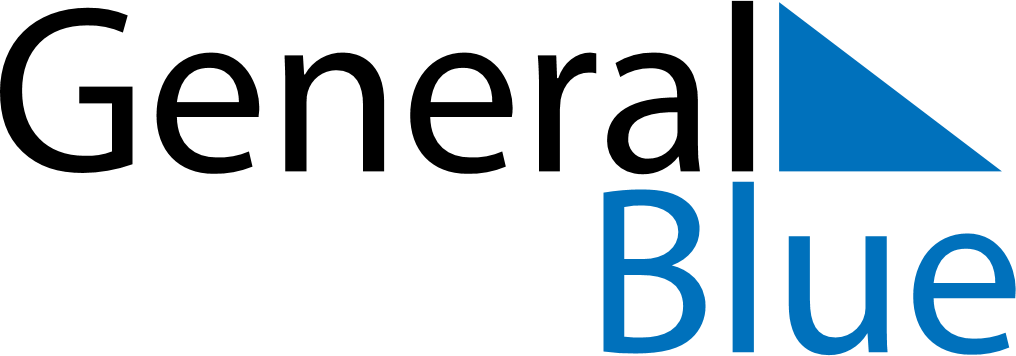 June 2024June 2024June 2024June 2024June 2024June 2024June 2024Skoevde, Vaestra Goetaland, SwedenSkoevde, Vaestra Goetaland, SwedenSkoevde, Vaestra Goetaland, SwedenSkoevde, Vaestra Goetaland, SwedenSkoevde, Vaestra Goetaland, SwedenSkoevde, Vaestra Goetaland, SwedenSkoevde, Vaestra Goetaland, SwedenSundayMondayMondayTuesdayWednesdayThursdayFridaySaturday1Sunrise: 4:08 AMSunset: 9:56 PMDaylight: 17 hours and 48 minutes.23345678Sunrise: 4:06 AMSunset: 9:58 PMDaylight: 17 hours and 51 minutes.Sunrise: 4:05 AMSunset: 9:59 PMDaylight: 17 hours and 54 minutes.Sunrise: 4:05 AMSunset: 9:59 PMDaylight: 17 hours and 54 minutes.Sunrise: 4:04 AMSunset: 10:01 PMDaylight: 17 hours and 56 minutes.Sunrise: 4:03 AMSunset: 10:02 PMDaylight: 17 hours and 59 minutes.Sunrise: 4:02 AMSunset: 10:03 PMDaylight: 18 hours and 1 minute.Sunrise: 4:01 AMSunset: 10:05 PMDaylight: 18 hours and 3 minutes.Sunrise: 4:00 AMSunset: 10:06 PMDaylight: 18 hours and 5 minutes.910101112131415Sunrise: 4:00 AMSunset: 10:07 PMDaylight: 18 hours and 7 minutes.Sunrise: 3:59 AMSunset: 10:08 PMDaylight: 18 hours and 9 minutes.Sunrise: 3:59 AMSunset: 10:08 PMDaylight: 18 hours and 9 minutes.Sunrise: 3:58 AMSunset: 10:09 PMDaylight: 18 hours and 10 minutes.Sunrise: 3:58 AMSunset: 10:10 PMDaylight: 18 hours and 12 minutes.Sunrise: 3:58 AMSunset: 10:11 PMDaylight: 18 hours and 13 minutes.Sunrise: 3:57 AMSunset: 10:12 PMDaylight: 18 hours and 14 minutes.Sunrise: 3:57 AMSunset: 10:12 PMDaylight: 18 hours and 15 minutes.1617171819202122Sunrise: 3:57 AMSunset: 10:13 PMDaylight: 18 hours and 16 minutes.Sunrise: 3:57 AMSunset: 10:14 PMDaylight: 18 hours and 17 minutes.Sunrise: 3:57 AMSunset: 10:14 PMDaylight: 18 hours and 17 minutes.Sunrise: 3:56 AMSunset: 10:14 PMDaylight: 18 hours and 17 minutes.Sunrise: 3:57 AMSunset: 10:14 PMDaylight: 18 hours and 17 minutes.Sunrise: 3:57 AMSunset: 10:15 PMDaylight: 18 hours and 18 minutes.Sunrise: 3:57 AMSunset: 10:15 PMDaylight: 18 hours and 18 minutes.Sunrise: 3:57 AMSunset: 10:15 PMDaylight: 18 hours and 18 minutes.2324242526272829Sunrise: 3:57 AMSunset: 10:15 PMDaylight: 18 hours and 17 minutes.Sunrise: 3:58 AMSunset: 10:15 PMDaylight: 18 hours and 17 minutes.Sunrise: 3:58 AMSunset: 10:15 PMDaylight: 18 hours and 17 minutes.Sunrise: 3:58 AMSunset: 10:15 PMDaylight: 18 hours and 16 minutes.Sunrise: 3:59 AMSunset: 10:15 PMDaylight: 18 hours and 16 minutes.Sunrise: 4:00 AMSunset: 10:15 PMDaylight: 18 hours and 15 minutes.Sunrise: 4:00 AMSunset: 10:15 PMDaylight: 18 hours and 14 minutes.Sunrise: 4:01 AMSunset: 10:14 PMDaylight: 18 hours and 13 minutes.30Sunrise: 4:02 AMSunset: 10:14 PMDaylight: 18 hours and 11 minutes.